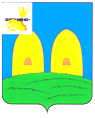 КОМИТЕТ  ОБРАЗОВАНИЯАДМИНИСТРАЦИИ МУНИЦИПАЛЬНОГО ОБРАЗОВАНИЯ«РОСЛАВЛЬСКИЙ РАЙОН» СМОЛЕНСКОЙ ОБЛАСТИП Р И К А З    от 12.02.2019 № 31О проведении муниципальной гуманитарной игры «Турнир знатоков» В рамках  реализации муниципального проекта «Талант и успех» (система работы по вопросу выявления, сопровождения и поддержки одарённых и высокомотивированных детей), утверждённого приказом Рославльского комитета образования от 04.09.2017 № 425, на основании Положения о муниципальной гуманитарной игре «Турнир знатоков», утвержденного постановлением Администрации муниципального образования «Рославльский район» Смолеснкой области от 01.02.2019 №158, с целью выявления, формирования и развития у школьников муниципальных бюджетных образовательных организаций интелектуальной одаренности,  п р и к а з ы в а ю :Провести муниципальную гуманитарную игру  «Турнир знатоков» по теме: «Творчество М. Ю. Лермонтова. Эпоха правления Николая I. Эпоха «безвременья» в Российской империи (1826-1852 годы)» (далее – Игра) в следующие сроки:- отборочный тур Игры - 20 февраля 2019 года в Рославльском комитете образования;           - первый полуфинальный тур Игры - 6 марта 2019 года в  МБОУ «Средняя школа № 10»;           - второй полуфинальный тур  Игры - 20 марта 2019 года в  МБОУ «Средняя школа № 10»; - финальный тур Игры - 10 апреля 2019 года в МБОУ «Средня школа №9». Утвердить:          2.1. Состав методической комиссии муниципальной гуманитарной игры «Турнир знатоков» (приложение №1).2.2. Состав жюри муниципальной гуманитарной игры «Турнир знатоков» (приложение №2).2.3. Смету расходов на проведение муниципальной гуманитарной игры «Турнир знатоков» (приложение №3).Руководителям муниципальных бюджетных общеобразовательных учреждений  обеспечить участие обучающихся в Игре.4.  Ответственность за исполнение настоящего приказа возложить на начальника отдела развития образования и муниципального контроля Рославльского комитета образования Тимофееву С.С.5.    Контроль  за исполнением настоящего приказа возложить на заместителя председателя  Рославльского комитета образования Алтухову Е.В.Председатель Комитета                                                                     Н.Н.ГращенкоПриложение №1к приказу Рославльскогокомитета образования	                    от 12.02.2019 № 31СОСТАВ МЕТОДИЧЕСКОЙКОМИССИИмуниципальной гуманитарной игры«Турнир знатоков»Старикова М.Н. – руководитель РМО учителей русского языка и литературы, учитель русского языка и литературы МБОУ «Средняя школа № 10»,Дубовская И.А. – учитель истории и обществознания МБОУ «Средняя школа № 7»,Прокопенкова М.П. – учитель русского языка и лиетартуры МБОУ «Средняя школа №2»,Клюева Т.А. – учитель русского языка и литературы МБОУ «Средняя школа №3»,Красносумова И.А. – ведущий специалист отдела развития образования и муниципального контроля Рославльского комитета образования,Полякова Л.А. – ведущий специалист отдела развития образования и муниципального контроля Рославльского комитета образования.Приложение №2к приказу Рославльскогокомитета образования        от 12.02.2019 № 31 СОСТАВ ЖЮРИмуниципальной гуманитарной игры«Турнир знатоков»Долгорукова М.Б. – руководитель РМО учителей истории и обществознания, заместитель директора по учебно-воспитательной работе МБОУ «Средняя школа № 10», председатель жюри.Кондратенко В.И. – учитель русского языка и литературы МБОУ « Средняя школа № 7», заместитель председателя жюри.Фаринская В.Н.–  учитель русского языка и литературы МБОУ «Средняя школа № 1»,.Адлер Я.П.-учитель русского языка и литературы МБОУ «Средняя школа № 5»;Смирнова Л. А. -учитель истории и обществознания МБОУ «Средняя школа №9»;Давыдова И.Н. - учитель истории и обществознания МБОУ «Павловская основная школа»;Афанасьева Т.И. – библиотекарь МБУК «Рославльская МЦБС – центральная детская библиотека имени Н.И.Рыленкова» (по согласованию).Приложение №3к приказу Рославльскогокомитета образования		от 12.02.2019 № 31СМЕТА РАСХОДОВна проведение муниципальной гуманитарной игры «Турнир знатоков»Смету составил:	                       ведущий специалист отдела развития образования и муниципального контроляРославльского комитета образования	Л.А.ПоляковаСмету проверил:главный бухгалтер  МКУ ЦБО                                                          О.М.Бабанова Исп. С.С.Тимофеева	Разослать:«____»______________2019 г.                                       МБОУРазработчик                                                        Л.А.Полякова«___»______________ 2019 г.                                                                        Визы:Е.В. Алтухова                                               «____»________________2019 г.Е.В.Александрова                                         «____»________________2019 г.  Согласовано:И.А. Почтенная                                              «____»________________2019 г.№РасходыСтоимость(руб.)1.Дипломы,  грамоты, благодарственные письма 500 рублей2.Памятные знаки победителю1000 рублей3.Канцелярские принадлежности1000 рублей4.Денежные поощрения победителю и призерам10000 рублей5.Памятные подарки финалистам2500 рублейИТОГО:15000 рублей